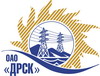 Открытое акционерное общество«Дальневосточная распределительная сетевая  компания»ПРОТОКОЛпроцедуры вскрытия конвертов с заявками участников ПРЕДМЕТ ЗАКУПКИ: Открытый электронный запрос цен на поставку продукции: «Канцелярские товары» для нужд Исполнительного аппарата ОАО «ДРСК» и филиалов «Амурские электрические сети», «Приморские электрические сети», «Хабаровские электрические сети», «Электрические сети ЕАО», «Южно-Якутские электрические сети».Основание для проведения закупки:   ГКПЗ 4 кв. 2014 г. закупка 181 раздел 4.2.Указание о проведении закупки от 06.11.2014 № 282Планируемая стоимость закупки в соответствии с ГКПЗ:  4 810 964,00 руб. без НДСПРИСУТСТВОВАЛИ: Два члена постоянно действующей Закупочной комиссии ОАО «ДРСК» 2 уровняИнформация о результатах вскрытия конвертов:В ходе проведения запроса цен было получено 3 предложения, конверты с которыми были размещены в электронном виде на Торговой площадке Системы www.b2b-energo.ru.Вскрытие конвертов было осуществлено в электронном сейфе организатора запроса цен на Торговой площадке Системы www.b2b-energo.ru автоматически.Дата и время начала процедуры вскрытия конвертов с предложениями участников: 10:00 27.11.2014 (сделано 3 ставки).Место проведения процедуры вскрытия конвертов с предложениями участников: Торговая площадка Системы www.b2b-energo.ruВ конвертах обнаружены предложения следующих участников запроса цен:РЕШИЛИ: Утвердить заседания Закупочной комиссии по вскрытию поступивших на открытый запрос цен конвертов.Ответственный секретарь Закупочной комиссии 2 уровня ОАО «ДРСК»	О.А. МоторинаТехнический секретарь Закупочной комиссии 2 уровня ОАО «ДРСК»	Т.А. Игнатова№ 30/МЭ -Вг. Благовещенскноября 2014№Наименование участника и его адресПредмет и общая цена заявки на участие в запросе цен1ООО "Альма" (675000, Россия, Амурская обл., г. Благовещенск, ул. Калинина, д. 52)Предложение: подано 25.11.2014 в 06:35
Цена: 4 810 964,00 руб. (цена без НДС)2ООО "Гринлэнд ДВ" (Россия, 690003, г. Владивосток, Приморский край, ул. Нижнепортовая, д. 3)Предложение: подано 26.11.2014 в 07:20
Цена: 4 810 964,00 руб. (цена без НДС)3ИП Дорофеева Е.А. (680000, г. Хабаровск, ул. Санаторная, 44, 3)Предложение: подано 26.11.2014 в 08:33
Цена: 4 810 964,00 руб. (цена без НДС)